Please note – This table will be updated later by adding additional co-signatories.______________________World Conference on International 
Telecommunications (WCIT-12)
Dubai, 3-14 December 2012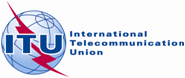 PLENARY MEETINGRevision 2 to 
Document 19 (Add.1)-E11 December 2012Original: EnglishAfrican Telecommunication Union AdministrationsAfrican Telecommunication Union AdministrationsAfrican Common Proposals for the Work of the ConferenceAfrican Common Proposals for the Work of the ConferenceThe table below lists the African Telecommunication Union administrations supporting the African common proposals for revision of the International Telecommunication Regulations.Submitted by the following Member States:The table below lists the African Telecommunication Union administrations supporting the African common proposals for revision of the International Telecommunication Regulations.Submitted by the following Member States:Proposals numbersProvisionsActionsSourcesSourcesSourcesSourcesSourcesSourcesSourcesSourcesSourcesSourcesSourcesSourcesSourcesProposals numbersProvisionsActionsCMEEGYGABGHAKENNGRNIGAFSTZATGOSDNUGAZWEAFCP/19/19/1PREAMBLENOCXXXXXXXXXXXXXAFCP/19/19/21MODXXXXXXXXXXXXXAFCP/19/3Article 1 (Title)NOCXXXXXXXXXXXXXAFCP/19/42MODNNXXXXXNXXXXXAFCP/19/53MODXXXXXXXXXXXXXAFCP/19/64NOCXXXXXXXXXXXXXAFCP/19/75MODNXXXXXXXXNXXNAFCP/19/86MODNNXXXXXNXXNXXAFCP/19/97SUPNNXXXXXXXXNXXAFCP/19/108MODNXXXXXXXXNNXXAFCP/19/119MODXXNNXXXXXNXNXAFCP/19/1210SUPNXXXNXXXXXAFCP/19/1311SUPNXXXNXXNXXAFCP/19/1412NOCXXXXXNXXXXXXXAFCP/19/15Article 2 (Title)NOCXXXXXXXXNNXXXAFCP/19/1613MODXNXXNXXXXXXXXAFCP/19/1714NOCXXXXNNXNXXXXXAFCP/19/1814AADDXNXXXNXNXNXNXAFCP/19/1915SUPNNXXXNXNXXXXXAFCP/19/2015AADDXNXXXNXNXNXNNAFCP/19/2116MODNXXXXXXNXXXXXAFCP/19/2217SUPNXXXNXXXXNAFCP/19/23 to AFCP/19/2518, 19, 20SUPNXXXNXXXXXAFCP/19/2621MODXXXXXNXXXXXNXAFCP/19/2722MODXXXXXNXXXXXXXAFCP/19/2823SUPNXXXNXXXXXAFCP/19/2924SUPNXXXNXXXNXAFCP/19/3025MODNNXXXXXNXXXXXProposals numbersProvisionsActionsSourcesSourcesSourcesSourcesSourcesSourcesSourcesSourcesSourcesSourcesSourcesSourcesSourcesProposals numbersProvisionsActionsCMEEGYGABGHAKENNGRNIGAFSTZATGOSDNUGAZWEAFCP/19/3126MODNXXXXXXXXXXNXAFCP/19/3227SUPNXXXNXXXXXAFCP/19/3327AADDNXXXXNXXXXXNXAFCP/19/3427BADDXXXXXXXXXXXNXAFCP/19/3527CADDNXXXXNXNXNXNXAFCP/19/36Article 3 (Title)NOCXXXXXXXXXXXXXAFCP/19/3728MODXXXXXXXXXXXXXAFCP/19/3829MODXXXXXXXXXXXNXAFCP/19/3930MODNXXXXXXNXXXXXAFCP/19/4031MODXXXXXXXNXNXNXAFCP/19/4131AADDNXXXXXXNXNXNXAFCP/19/4231BADDXXXXXXXNXXXNXAFCP/19/43Article 4 (Title)NOCXXXNXXXXXXXXNAFCP/19/4432MODXXXXXXXXXXXXXAFCP/19/4533MODNXXXXXXXXXXXNAFCP/19/4634MODXXXXXXXXXNXXXAFCP/19/4735MODNXXXXNXXXXXNXAFCP/19/4836MODXXXXXXXXXXXXXAFCP/19/4937NOCXXXXXXXXXXXXXAFCP/19/5038NOCXXXXXXXXXXXXXAFCP/19/5138AADDNXXXXXXXXXXXXAFCP/19/52Article 5 (Title)NOCXXXNXNXXXXXXXAFCP/19/5339MODXXXXXNXXXXXNXAFCP/19/5439AADDXXXXXXXXXXXXXAFCP/19/5540SUPNXXXNXXNXXAFCP/19/5641MODXXXXXXXXXXXXXAFCP/19/5741AADDNXXXXXXXXXXNXAFCP/19/58Article 5A (Title)ADDXXXXXXXXXXXXAFCP/19/5941BADDXXXXXXXNXXXXXAFCP/19/6041CADDNNXXXXXNXXXNXAFCP/19/6141DADDNXXXXXXNXXXXXAFCP/19/62Article 5B (Title)ADDNNXXNNXXXXXNXAFCP/19/6341EADDXXXXXXXNXXXXXAFCP/19/64Article 6 (Title)MODXXXXXNXXXXXXXAFCP/19/6542.00ADDNXXXXNXXXNXXXAFCP/19/6642.01ADDNXXXXNXXXNXXXAFCP/19/6742.02ADDNXXXXNXXXNXNXAFCP/19/6842.03ADDNNXXXNXXXNXXNAFCP/19/6942.04ADDNNXXXNXNXNXNXAFCP/19/7042.05ADDNNXXXNXNXNXNNAFCP/19/7142.06ADDNXXXNXNXNXNXAFCP/19/7242NOCNNXNXNXNXNXNXAFCP/19/7343MODNNXXXXXNXXXNXAFCP/19/7444MODNNXXXXXXXXXNXAFCP/19/7545SUPNXXXXXXNXXXNNProposals numbersProvisionsActionsSourcesSourcesSourcesSourcesSourcesSourcesSourcesSourcesSourcesSourcesSourcesSourcesSourcesProposals numbersProvisionsActionsCMEEGYGABGHAKENNGRNIGAFSTZATGOSDNUGAZWEAFCP/19/7646MODNNXXXXXNXNXNXAFCP/19/7747MODXNXXXNXNXXXNXAFCP/19/78 to AFCP/19/8048, 49, 50SUPNXXXXXXXXXXXXAFCP/19/8151NOCNNXXXNXNXXXNXAFCP/19/8252MODXNXXXNXNXXXNXAFCP/19/8353NOCNNXXXNXNXXXNXAFCP/19/8454MODNNXXXNXNXXXNNAFCP/19/8554AADDNNXXXNXNXXXNXAFCP/19/8654BADDNNXXXNXNXXXNXAFCP/19/87Article 7 (Title)NOCXXXXNXXXXXXXXAFCP/19/8855MODXXXXXXXXXXXXXAFCP/19/8956MODXXXXXXXXXXXXXAFCP/19/90Article 8 (Title)NOCXXXXXXXXXXXXXAFCP/19/9157MODXXXXXXXXXXXXXAFCP/19/92Article 8A (Title)ADDXXXXXXXXXNXXXAFCP/19/9357AADDXXXXXXXXXNXNXAFCP/19/9457BADDXXXXXXXXXNXNXAFCP/19/95Article 9 (Title)NOCXXXXNXXXXXXXXAFCP/19/9658MODXXXXXXXXXXXXXAFCP/19/9759MODXXXXXXXXXXXXXAFCP/19/9860MODXXXXXXXNXXXXXAFCP/19/99Article 10 (Title)MODNXXXXNXXXNXXXAFCP/19/10061MODXXXXXNXXXXXXXAFCP/19/101 to AFCP/19/10362, 63, 64SUPNXXXXNXXXXXNXAFCP/19/104IN WITNESS WHEREOFMODNXXXXNXXXXXXXAFCP/19/105APPENDIX 1 (Title)NOCXNXXXNXNXXXNNAFCP/19/1061/1MODXNXXXNXNXXXNNAFCP/19/1071/2MODXNXXXNXNXXXNNAFCP/19/1081/3MODXNXXXNXNXXXNNAFCP/19/1091/4MODXNXXXNXNXXXNNAFCP/19/1101/5SUPNNXNXNXNXXNNNAFCP/19/1111/6MODNNXXXNXNXXXNNAFCP/19/112 to AFCP/19/1141/7, 1/8, 1/9SUPNNXXXNXNXXNNNAFCP/19/1151/10MODNNXXXNXNXXNNNAFCP/19/1161/10AADDNNXXXNXNXXXNNAFCP/19/1171/11MODNNXXXNXNXXXNNAFCP/19/1181/12MODNNXXXNXNXXXNNAFCP/19/1191/12AADDXNXNXNXNXXXNNAFCP/19/1201/12BADDXNXNXNXNXXXNNAFCP/19/1211/12CADDXNXNXNXNXXXNNAFCP/19/1221/12DADDXNXNXNXNXXXNNAFCP/19/1231/13SUPXNXNXNXNXXNNNAFCP/19/1241/14SUPNNXNXNXNXXNNNAFCP/19/1251/15SUPNNXNNXXNNNAFCP/19/1261/16MODNNXNXNXNXNXNNAFCP/19/1271/17NOCXNXNXNXNXXXNNProposals numbersProvisionsActionsSourcesSourcesSourcesSourcesSourcesSourcesSourcesSourcesSourcesSourcesSourcesSourcesSourcesProposals numbersProvisionsActionsCMEEGYGABGHAKENNGRNIGAFSTZATGOSDNUGAZWEAFCP/19/1281/18NOCXNXNXNXNXXXNNAFCP/19/1291/19NOCXNXNXNXNXXXNNAFCP/19/1301/20NOCXNXNXNXNXXXNNAFCP/19/1311/20AADDXNXNXNXNXXXNNAFCP/19/132 to AFCP/19/1341/21 to 1/23SUPXNXNXNXNXXXNNAFCP/19/135 to AFCP/19/1481/24 to 1/37SUPNNXNXNXNXXXNNAFCP/19/149APPENDIX 2 (Title)NOCXXXNXNXXXXXNNAFCP/19/1502/1NOCXXXNXNXXXXXNNAFCP/19/1512/2MODXNXNXNXNXNXNNAFCP/19/1522/3NOCXXXNXNXXXXXNNAFCP/19/1532/4NOCXXXNXNXXXXXNNAFCP/19/1542/5NOCXXXNXNXXXXXNNAFCP/19/1552/6MODXXXNXNXXXXXNNAFCP/19/1562/7NOCXXXNXNXXXXXNNAFCP/19/1572/8MODXXXNXNXXXXXNNAFCP/19/1582/9MODXNXNXNXNXXXNNAFCP/19/1592/10MODXXXNXNXXXXXNNAFCP/19/1602/11NOCNXXNXNXXXXXNNAFCP/19/1612/12MODNXXNXNXXXXNNNAFCP/19/1622/13MODNXXNXNXXXXNNNAFCP/19/1632/14NOCNXXNXNXXXXNNNAFCP/19/1642/15MODNXXNXNXXXXNNNAFCP/19/1652/16MODNXXNXNXXXXXNNAFCP/19/1662/17NOCNXXNXNXXXXXNNAFCP/19/1672/18NOCNXXNXNXXXXNNNAFCP/19/168APPENDIX 3 (Title)NOCNNXNXNXNXXXNNAFCP/19/1693/1NOCNNXNNXXXNNAFCP/19/1703/2MODNNXNXNXNXXXNNAFCP/19/1713/3MODNNXNXNXNXXXNNAFCP/19/1723/4MODNNXNXNXNXXXNNAFCP/19/1733/5MODNNXNXNXNXXNNN